Smlouva o dílo(dále jen „smlouva“)uzavřená dle § 2586 a násl. zákona č. 89/2012 Sb. Sb., občanský zákoník, ve znění pozdějších předpisů (dále jen „OZ“)Objednatel: Sídlo: Zastoupený: IČ:DIČ:Bankovní spojení: Číslo účtu:(dále jen „Objednatel“)Zhotovitel: Sídlo: Zastoupený: IČ:DIČ:Bankovní spojení: Číslo účtu:(dále jen „Zhotovitel“)Smluvní stranyVysoká škola chemicko-technologická v PrazeTechnická 5, Praha 6, PSČ 166 28xxxxx, kvestor 60461373 CZ60461373xxxxx xxxxxERDING, a.s.Zaoralova 2058/5, 628 00 Brno      xxxxx, předsedou představenstva 25512455CZ25512455xxxxxxxxxxPředmět smlouvyZhotovitel se touto smlouvou zavazuje provést pro Objednatele řádně a včas sjednané dílo dle čl. II. této smlouvy a Objednatel se zavazuje dílo převzít a za provedené dílo zaplatit Zhotoviteli cenu ve výši a za podmínek sjednaných v této smlouvě.Zhotovitel splní závazek založený touto smlouvou tím, že řádně a včas provede dílo dle této smlouvy a splní ostatní povinnosti vyplývající ze závazných norem, právních předpisů a nabídky Zhotovitele podané v rámci výběrového řízení mimo režim zákona č. 134/2016 Sb., o zadávání veřejných zakázek, na veřejnou zakázku malého rozsahu s názvem „Úpravy rozvodny nízkého napětí v objektu Volha“ (dále jen „výběrové řízení“).Specifikace dílaPředmětem této veřejné zakázky jsou úpravy rozvodny nízkého napětí trafostanice v objektu Volha, a napojení vývodů T1 a T2 tak, aby bylo možné provozovat je paralelně nebo samostatně bez výpadku při přepínání, servisu, opravě či výpadku jednoho z transformátorů, to vše dle projektové dokumentace, autor Jemnická Stavba, a. s., se sídlem U Černého mostu 773, 675 31 Jemnice, IČO: 25569554 (dále jen „projektová dokumentace“), a dle položkového rozpočtu (dále jen „dílo“).Předmětem díla je provedení všech činností, prací a dodávek obsažených v projektové dokumentaci vč. položkového rozpočtu a v zadávacích podmínkách veřejné zakázky (dále též „výchozí dokumenty"), a to bez ohledu na to, v kterém z těchto výchozích dokumentů jsou uvedeny,   resp.z kterého z nich vyplývají. Předmětem díla jsou rovněž činnosti, práce a dodávky, které nejsou ve výchozích dokumentech obsaženy, ale o kterých Zhotovitel věděl, nebo podle svých odborných znalostí a zkušeností vědět měl a/nebo mohl, že jsou k řádnému a kvalitnímu provedení díla dané povahy třeba, a to i s přihlédnutím ke standardní praxi při realizaci děl analogického charakteru. Provedení těchto prací však v žádném případě nezvyšuje touto smlouvou sjednanou cenu díla.Dílo bude provedeno v rozsahu, způsobem a v jakosti stanovené touto smlouvou, zejména všemi výchozími dokumenty, včetně případných změn dodatků a doplňků sjednaných stranami.Není-li v této smlouvě uvedeno jinak, není Zhotovitel oprávněn ani povinen provést jakoukoliv změnu díla bez písemné dohody s Objednatelem ve formě písemného dodatku k této smlouvě.Provádění díla se řídí zejména:touto smlouvou,podmínkami stanovenými ČSN (EN),projektovou dokumentací, která tvoří Přílohu č. 3,Smluvní strany se výslovně dohodly, že normy ČSN (EN), jejichž použití přichází v úvahu při provádění díla dle této smlouvy, budou pro realizaci daného díla považovat obě strany za závazné v plném rozsahu, nedohodnou-li se smluvní strany jinak.Doba a místo plněníZhotovitel se zavazuje, že na výzvu Objednatele převezme od Objednatele místo plnění, a to protokolárně a nejpozději do 5 pracovních dnů ode dne doručení písemné výzvy Objednatele. Objednatel předá Zhotoviteli místo plnění nejpozději do 5 dnů ode dne nabytí účinnosti této Smlouvy.Zhotovitel se zavazuje dílo řádně provést následujícím způsobem:protokolárně předat Objednateli dokončené dílo do 31. 12. 2023.Termín uvedený v bodu i. je pro Zhotovitele závazný. Objednatel bude považovat nedodržení tohoto termínů za podstatné porušení povinností uložených Zhotoviteli touto smlouvou. Odstoupí- li Objednatel od smlouvy, protože Zhotovitel nedodržel lhůtu pro provedení díla, bude následně provedeno vypořádání účelně vynaložených nákladů podle rozpracovanosti díla.Místo plnění je objekt VŠCHT Praha - kolej Volha, K Verneráku 950/45, 148 00 Praha 4 („místo plnění“).Cena za dílo a platební podmínkySmluvní strany se dohodly na této výši ceny za dílo:cena bez DPH	698 762,- Kč (dále jen „cena díla“) b) 21% DPH	146 740,02,- Kčc) cena včetně 21% DPH        845 502,02,- KčS ohledem na to, že cena za provedení díla uvedená v bodě 1. tohoto článku je cenou definovanou dle rozpočtu, nemá Zhotovitel nárok na zaplacení jakékoli částky nad rámec ceny za provedení díla, ledaže půjde o změny závazku ze smlouvy realizované v souladu s příslušnými ustanovení § 222 zákona č. 134/2016 Sb., o zadávání veřejných zakázek. O takových změnách bude sjednán písemný dodatek ke smlouvě.Pro ocenění víceprací budou použity jednotkové ceny, uvedené v příloze č. 1 této smlouvy.Cena  uvedená  v   bodě  1.   tohoto   článku  zahrnuje   veškeré   činnosti   Zhotovitele   související s provedením předmětu smlouvy, včetně osobních a materiálových nákladů Zhotovitele, potřebné k bezvadnému provedení díla podle této smlouvy, platných norem a technologických listů. V ceněje zahrnut každodenní průběžný úklid dotčených a sousedících prostor a závěrečný úklid po ukončení díla, který je Zhotovitel povinen provádět.Fakturace bude probíhat formou dílčích daňových dokladů v měsíčních intervalech, na základě vzájemně odsouhlaseného soupisu skutečně provedených prací, dodávek a služeb. Dílčí daňové doklady budou vystaveny do max. výše 90 % z celkové ceny díla. Zbývajících 10 % bude zúčtováno v konečné faktuře vystavené Zhotovitelem po převzetí díla bez vad a nedodělků. V konečné faktuře bude proveden soupis všech dílčích faktur – daňových dokladů.Faktura musí mít náležitosti účetního dokladu podle platného zákona o účetnictví, ve znění pozdějších  předpisů,  a  daňového  dokladu  podle  platných  zákonů  o  dani  z přidané  hodnoty,  v platném znění v době uvedeného zdanitelného plnění na účetním dokladu. Zhotovitel prohlašuje, že bankovní účet uvedený na faktuře bude bankovní účet zveřejněný u správce daně podle zvláštního předpisu. Pokud daňový doklad (faktura) nebude vystaven v souladu s platebními podmínkami stanovenými smlouvou nebo nebude splňovat požadované zákonné náležitosti, je Objednatel oprávněn daňový doklad (fakturu) Zhotoviteli vrátit jako neúplný, resp. nesprávně vystavený, k doplnění, resp. novému vystavení ve lhůtě pěti (5) pracovních dnů od data jejího doručení Objednateli. Objednatel uvede Zhotoviteli důvod vrácení faktury. V takovém případě Objednatel není v prodlení s úhradou ceny za dílo nebo její části a Zhotovitel vystaví opravenou fakturu s novou lhůtou splatnosti, která začne běžet dnem doručení opraveného nebo nově vyhotoveného daňového dokladu (faktury) Objednateli.Cena za dílo je splatná do 30 kalendářních dnů ode dne doručení faktury Objednateli.Objednatel neposkytuje Zhotoviteli díla zálohy.Práva a povinnosti ObjednateleObjednatel poskytne bezplatně Zhotoviteli k provedení díla společné sociální zařízení v budovách, a dále prostory pro umístění kontejnerů na odpad na pozemcích Objednatele.Objednatel je povinen přistoupit k zahájení převzetí díla do 5 pracovních dnů po doručení písemného vyzvání k převzetí díla ze strany Zhotovitele.Řádné plnění díla bude zajištěno ze strany Objednatele pravidelnými kontrolami. Objednatel je oprávněn průběžně kontrolovat provádění předmětu díla sám, nebo prostřednictvím třetích osob, které k tomu účelu pověří. Kontrolní dny budou probíhat minimálně 2x měsíčně.Objednatel má právo vyloučit z provádění díla pracovníky, kteří nedodržují povinnosti Zhotovitele uvedené v čl. VI. z další pracovní činnosti na díle. Vyloučení pracovníků porušujících či nedodržujících povinnosti Zhotovitele definované v čl. VI. nemá charakter překážek na straně Zhotovitele v provádění díla a nemá žádný vliv na plnění této smlouvy vč. sjednaných termínů.Práva a povinnosti ZhotoviteleZhotovitel prohlašuje, že byl seznámen v plném rozsahu s projektovou dokumentací, s místem plnění a místními podmínkami v místě plnění.Zhotovitel prohlašuje, že před podpisem této smlouvy Objednatelem:řádně překontroloval předanou projektovou dokumentaci,řádně prověřil místní podmínky v místě plnění,všechny nejasné podmínky pro realizaci díla si vyjasnil s oprávněnými zástupci Objednatele a místním šetřením,Zhotovitel je povinen provést dílo pod svým jménem na svůj náklad a na své nebezpečí ve sjednané době.Zhotovitel je povinen při provádění díla průběžně a s náležitou odbornou péčí prověřovat vhodnost projektové dokumentace a další dokumentace a dokumentů, podle kterých je dle smlouvy vymezen předmět a rozsah díla, zejména prověřovat, zda jsou tyto dokumenty v souladu s platnými předpisy, vyhláškami, nařízeními, pravidly, regulacemi a normami, a to před započetím prací, výkonů a služeb na díle, a je povinen neprodleně písemně na nevhodnost dokumentů upozornit Objednatele. Pokud tuto povinnost nesplní, odpovídá za vady díla tím způsobené, je povinen uvést dílo na své náklady do souladu s platnými předpisy, vyhláškami, nařízeními, pravidly, regulacemi a normami a odpovídá v plném rozsahu rovněž za další důsledky porušení této povinnosti, včetně náhrady škody, která     v důsledku opomenutí Zhotovitele Objednateli tímto vznikne. Stejným způsobem je Zhotovitel povinen smluvně zavázat třetí osoby (své dodavatele), které v souladu se smlouvou použije ke splnění svého závazku.Zhotovitel je povinen provádět dílo za přímé účasti osob (poddodavatelů), které uvedl ve své nabídce podané ve výběrovém řízení. Seznam poddodavatelů je přílohou č. 2 smlouvy. Zhotovitel není oprávněn pověřit provedením díla ani jeho částí jinou osobu, než která je uvedena v Seznamu poddodavatelů, bez předchozího písemného souhlasu Objednatele. Pokud Zhotovitel nemá poddodavatele, uvede toto do přílohy č. 2 smlouvy.V případě poddodavatele, prostřednictvím kterého Zhotovitel prokazoval ve výběrovém řízení splnění části kvalifikace, připouští Objednatel změnu pouze za předpokladu, že i nový poddodavatel bude splňovat část kvalifikace požadované ve výběrovém řízení, která byla prokazována původním poddodavatelem.V případě  porušení  povinností  Zhotovitele  uvedených  v odst.  5  a  6  tohoto  článku  se  jedná   o podstatné porušení povinností uložených Zhotoviteli touto smlouvou.Zhotovitel na sebe přejímá odpovědnost a ručení za škody způsobené všemi osobami zúčastněnými na provádění díla, tzn. do převzetí díla Objednatelem bez vad a nedodělků, stejně tak za škody způsobené svou činností Objednateli nebo třetí osobě na majetku tzn., že v případě jakéhokoliv narušení či poškození majetku je Zhotovitel povinen bez zbytečného odkladu tuto škodu odstranit a není-li to možné, tak škodu finančně uhradit.Při provádění díla je Zhotovitel vázán pokyny Objednatele, popřípadě osoby, kterou k tomu účelu Objednatel pověří, a to zejména:dbát předpisů a nařízení Objednatele a bezpečnosti a ochrany zdraví při práci,v prostorách Objednatele nekouřit a nekonzumovat alkoholické nápoje,nepohybovat se v budovách Objednatele mimo místo plnění a vytčené prostory určené pro provádění díla,neprovádět žádné meziskládky na chodbách, dvoře nebo jiných prostorách a neodkládat odpad do kontejnerů Objednatele, rovněž dbát o čistotu a pořádek v místě plnění,v případě bezpečnosti práce postupovat podle pokynů bezpečnostního technika Objednatele.Zhotovitel musí uvést dočasně užívané prostory (soc. zařízení, šatny a ostatní prostory) dle čl. V., bodu 1. do původního stavu, a to nejpozději ke dni předání díla.Zhotovitel se zavazuje provádět práce dle provozních potřeb Objednatele, což bude řešeno na jednotlivých kontrolních dnech.Zhotovitel zodpovídá za škody na veškerém nemovitém a movitém majetku Objednatele způsobené z jeho zavinění při realizaci díla a zavazuje se k plné úhradě veškeré jím způsobené škody.Zhotovitel vede o prováděných pracích montážní deník. Veškeré údaje budou stvrzovány podpisem oprávněné osoby Zhotovitele a zároveň osobou pověřenou Objednatelem kontrolou díla, a to průběžně. K zápisu Zhotovitele (k posouzení daného údaje) se musí Objednatel vyjádřit do 3 pracovních dnů. Zhotovitel musí Objednatele upozornit na provedený zápis vyžadující stanovisko nebo souhlas Objednatele. V případě, že Zhotovitel neupozorní Objednatele na tento zápis, bude povinen nahradit případné škody, které z toho důvodu vzniknou.Zhotovitel nese nebezpečí škody na zhotovovaném díle až do předání díla Objednateli.Zhotovitel je povinen zajistit, aby všichni zaměstnanci Zhotovitele a jeho poddodavatelů, podílející se na provedení díla, byli v objektu Objednatele označeni visačkou s označením firmy Zhotovitele či jeho poddodavatele.Zhotovitel je povinen poučit všechny své zaměstnance a zaměstnance jeho poddodavatelů o všech pravidlech bezpečnosti práce a požární ochrany, vybavit je ochrannými pracovními prostředky, je- li to s ohledem na povahu činností dle pracovněprávních a související předpisů nezbytné.Součinnost smluvních stranSmluvní strany se zavazují vyvinout veškeré úsilí k vytvoření potřebných podmínek pro realizaci díla dle podmínek stanovených touto smlouvou, které vyplývají z jejich smluvního postavení. To platí i v případech, kde to není výslovně stanoveno ustanovením této smlouvy.Pokud jsou kterékoli ze smluvních stran známy skutečnosti, které jí brání nebo budou bránit, aby dostála svým smluvním povinnostem, sdělí tuto skutečnost neprodleně písemně druhé smluvní straně. Smluvní strany se dále zavazují neprodleně odstranit v rámci svých možností všechny okolnosti, které jsou na jejich straně a které brání splnění jejich smluvních povinností.Zhotovitel se zavazuje, že na základě skutečností zjištěných v průběhu plnění povinností dle této smlouvy navrhne a provede opatření směřující k dodržení podmínek stanovených touto smlouvou pro její naplnění, k ochraně Objednatele před škodami, ztrátami a zbytečnými výdaji a že poskytne Objednateli, zástupci Objednatele jednajícímu ve věcech technických a jiným osobám zúčastněným na provádění díla veškeré potřebné doklady, konzultace pomoc a jinou součinnost.Předání a převzetí dílaNejpozději na poslední den, kdy má Zhotovitel dle této smlouvy dílo protokolárně předat Objednateli v souladu  s čl. III. odst. 2  této smlouvy, svolá Zhotovitel přejímací (předávací) řízení   s přihlédnutím ke lhůtě definované čl. V. odst. 2 této smlouvy.K předání díla Objednateli dojde na základě přejímacího řízení, a to formou písemného předávacího protokolu (jehož součástí bude i příslušná dokumentace uvedená níže), který bude podepsán oprávněnými zástupci obou smluvních stran. Objednatelem podepsaný předávací protokol nezbavuje Zhotovitele odpovědnosti za vady, s nimiž může být dílo převzato. Součástí předávacího protokolu budou všechny v technické zprávě požadované předepsané zkoušky a revize, které tvoří jeho nedílnou součást. Jedná se zejména o:čestná prohlášení o shodě použitých materiálů dle ČSN,doklady o řádné likvidaci odpadů,revizní zprávy elektroinstalačních rozvodů a zařízení, včetně hromosvodů,návody k užívání a údržbě, podmínky pro údržbu a ochranu dodaného zařízení v českém jazyce, a dále veškeré nezbytné doklady či příslušenství vztahující se k tomuto zařízení,v den předání a převzetí díla bude Objednateli s ostatními doklady předán i originál montážního deníku.Předávací protokol musí obsahovat alespoň předmět a charakteristiku díla, resp. jeho části, místo provedení díla a zhodnocení jakosti díla. Pokud budou zjištěny vady, bude protokol obsahovat soupis zjištěných  vad  díla  a  vyjádření  Zhotovitele  k vytčeným  vadám.  Pokud  Objednatel  dílo  s vadami převezme, budou v protokolu uvedeny lhůty pro odstranění vad díla. V protokolu bude obsaženo jednoznačné prohlášení Objednatele, zda dílo přejímá či nikoli, a soupis příloh. Předávací protokol bude vyhotoven ve dvou stejnopisech podepsaných oběma smluvními stranami, z nichž jeden obdrží Zhotovitel a jeden Objednatel. Převzetí díla pouze s ojedinělými drobnými vadami a nedodělky, které samy o sobě, ani ve spojení s jinými, nebrání nerušenému užívání předmětu díla k určenému účelu, nezbavuje Zhotovitele povinnosti tyto vady a nedodělky odstranit v souladu      s touto smlouvou.Ke  dni  zahájení  přejímacího  řízení musí být vyklizeno  a uklizeno místo  provádění  díla v souladu s touto  smlouvou.  Nebude-li  tato  povinnost  splněna,  nepovažuje  se  dílo  za řádně  dokončené a Objednatel není povinen zahájit přejímací řízení.Zhotovitel je povinen do 10 dnů po protokolárním předání díla bez vad a nedodělků předat a uvést do původního stavu místo plnění. V případě nesplnění výše uvedené povinnosti včetně dodržování každodenní čistoty dle čl. VI., bodu 9 má Objednatel právo zajistit potřebné práce svépomocí nebo jiným dodavatelem s tím, že tyto náklady uhradí Zhotovitel.Odpovědnost za vady se řídí § 2615 a násl. zák. č. 89/2012 Sb., občanský zákoník, v platném znění.V případě existence závažných vad při předání díla nebude předávací protokol ze strany Objednatele podepsán a Zhotovitel nebude oprávněn vystavit konečnou fakturu za zhotovení díla.V případě, že vady dle tohoto článku, bodu 3. nebudou odstraněny ani do 20 pracovních dnů od oboustranného podpisu předávacího protokolu, má Objednatel právo zajistit odstranění těchto vad prostřednictvím třetí osoby a vzniklé finanční nároky z odstranění vad třetí osobou vyplývající ve skutečné výši Zhotoviteli započíst oproti konečné faktuře.V případě výskytu závažné vady havarijního charakteru v záruční lhůtě, je Objednatel oprávněn učinit  opatření   k   zamezení   vzniku  dalších   škod.  Vzniklé   náklady   půjdou  k tíži   Zhotovitele a Objednatel je oprávněn tyto náklady fakturovat a Zhotovitel je povinen vystavenou fakturu uhradit.Dokumenty tvořící nedílnou přílohu předávacího protokolu dle tohoto článku, bodu 2. může Zhotovitel  po  uplynutí  lhůty  ke  zpracování  po  provedených  měřeních  doložit  dodatečně  do  5 pracovních dnů po podpisu předávacího protokolu oběma stranami. V případě, že Zhotovitel tyto dokumenty nedoloží, pozbývá předávací protokol potvrzený oběma stranami platnost a Zhotovitel ztrácí právo vystavit konečnou fakturu dle čl. IV., bodu 5.Záruční a sankční ustanoveníZáruční doba za jakost díla je stanovena v délce 60 měsíců. Záruční doba začíná běžet počínaje dnem předání a převzetí díla bez vad a nedodělků, popřípadě dnem Zhotovitelem provedeného    a Objednatelem   písemně  potvrzeného   odstranění  všech  vad   a   nedodělků  díla   uvedených   v předávacím protokolu. Záruční doba neběží po dobu, po kterou Objednatel nemohl předmět díla užívat pro vady díla, za které Zhotovitel odpovídá.Pokud neprovede Zhotovitel dílo ve sjednané době, podle čl. III., bodu 2., je povinen zaplatit Objednateli smluvní pokutu ve výši 0,2 % z ceny díla za každý i započatý den prodlení.Práva z vadného plnění je Objednatel oprávněn uplatnit neprodleně po jejich zjištění. V průběhu záruční doby Zhotovitel odstraní vady vždy nejdéle do 10 pracovních dnů od doručení písemné reklamace  prostřednictvím  emailu  či  datové  schránky,  není-li  s přihlédnutím  k charakteru vaddohodnuta jiná lhůta. Emailem se pro účely toho bodu myslí emailová adresa zástupce Zhotovitele ve věcech technických uvedená v čl. XII. Přijetí oznámení o uplatnění práva z vady díla je Zhotovitel povinen do 2 pracovních dnů potvrdit Objednateli prostřednictvím emailu.V případě prodlení při odstranění Objednatelem uplatněné vady v záruční lhůtě zaplatí Zhotovitel Objednateli smluvní pokutu ve výši 500,- Kč za vadu a každý i započatý den prodlení s odstraněním vady.V případě porušení povinností Zhotovitele podle čl. VI., bodu 9., má Objednatel nárok na zaplacení smluvní pokuty Zhotovitelem ve výši 2 000,- Kč za každý jednotlivý případ, a to i opakovaně.V případě porušení povinností Zhotovitele podle čl. VI., bodu 5. či 6. smlouvy má Objednatel nárok na zaplacení smluvní pokuty Zhotovitelem ve výši 25 000,- Kč za každý jednotlivý případ.Smluvní pokuty dle tohoto článku, jakož i jiné sankce, dle této smlouvy, jsou stanoveny dohodou stran jako smluvní, jejich uplatnění nemá vliv na právo požadovat na druhé smluvní straně náhradu škody v plném rozsahu, včetně ušlého zisku.Splatnost smluvních pokut je 14 dnů od doručení daňového dokladu vystaveného Objednatelem Zhotoviteli. Oznámení o uložení smluvní pokuty musí vždy obsahovat popis a časové určení události, která v souladu s uzavřenou smlouvou zakládá právo Objednatele účtovat smluvní pokutu. Pokud je smluvní strana v prodlení s placením smluvní pokuty, je povinna zaplatit druhé smluvní straně úrok z prodlení ve výši 0,05 % z neuhrazené smluvní pokuty za každý den prodlení.Odstoupení od smlouvyKaždá smluvní strana má právo bez zbytečného odkladu odstoupit od smlouvy v případě, že druhá smluvní strana podstatným způsobem porušila tuto smlouvu. Podstatné je takové porušení povinnosti, o němž strana porušující smlouvu již při uzavření smlouvy věděla nebo musela vědět, že by druhá strana smlouvu neuzavřela, pokud by toto porušení předvídala. Účinky odstoupení od smlouvy nastávají doručením písemného oznámení o odstoupení od smlouvy druhé smluvní straně. Smluvní strana může od smlouvy odstoupit bez zbytečného odkladu poté, jakmile z chování druhé strany nepochybně vyplyne, že poruší smlouvu podstatným způsobem, a nedá-li na výzvu oprávněné strany přiměřenou jistotu. Odstoupení od smlouvy se nedotýká práva na zaplacení smluvní pokuty nebo úroku z prodlení, práva na náhradu škody, jakož i ujednání, která zavazují strany, vzhledem k jejich povaze, i po odstoupení od smlouvy.Objednatel má právo odstoupit od smlouvy také v případě, že Zhotovitel uvedl v nabídce informace nebo doklady, které neodpovídají skutečnosti a měly nebo mohly mít vliv na výsledek výběrového řízení.V případě odstoupení od smlouvy je Zhotovitel povinen předmět smlouvy řádně a protokolárně předat Objednateli s vyčíslením skutečného stavu rozpracovanosti.PojištěníZhotovitel prohlašuje, že ke dni podpisu smlouvy má uzavřenou pojistnou smlouvu, jejímž předmětem je pojištění odpovědnosti za škodu způsobenou Zhotovitelem třetí osobě v souvislosti s výkonem jeho podnikatelské činnosti, a to alespoň ve výši 1 000 000 Kč.Zhotovitel se dále zavazuje řádně a včas plnit veškeré závazky z této pojistné smlouvy pro něj plynoucí a udržovat pojištění dle předchozího odstavce po celou dobu plnění díla.Osoby zmocněné k jednáníKaždá ze smluvních stran jmenuje odpovědného zástupce pro plnění této smlouvy. Nebude-li dohodnuto jinak, bude veškerá komunikace probíhat prostřednictvím odpovědných zástupců.Odpovědnými za plnění povinností z této smlouvy jsou tito zaměstnanci:Za Zhotovitele:ve věcech technických:  xxxxx člen představenstva, výrobní řediteltel.: xxxxxemail: xxxxxve věcech smluvních:Za Objednatele:xxxxx  tel.: xxxxxemail: xxxxxxxxxx, místopředseda představenstva, obchodní ředitel tel.: xxxxxemail: xxxxxve věcech technických: xxxxx,e-mail: xxxxx, tel.: xxxxxve věcech smluvních:xxxxx, kvestore-mail: xxxxx, tel.: xxxxxPřed zahájením prací bude protokolárně stanoven způsob a pravidla komunikace a vytvořeny podmínky pro dostupnost odpovědných osob k řešení operativních postupů.Doručování písemnostíVyžaduje-li tato smlouva pro uplatnění práva, splnění povinnosti či pro jiný úkon písemnou formu, je tato zachována, i když je úkon učiněn prostřednictvím e-mailové zprávy bez uznávaného elektronického podpisu.Ustanovení předchozího odstavce neplatí pro:uzavření smlouvy,uzavření dodatku ke smlouvě,odstoupení od smlouvy austanovení smlouvy, z jejichž úpravy to vyplývá.Závěrečná ustanoveníSmluvní strany si dohodly, že jejich vztahy vyplývající z této smlouvy se řídí zák. č. 89/2012 Sb., občanský zákoník, v platném znění.Tato smlouva může být měněna a doplňována pouze písemnými očíslovanými dodatky k této smlouvě, podepsanými oběma smluvními stranami. Smluvní strany ve smyslu § 564 občanského zákoníku výslovně vylučují provedení změn této smlouvy jiným způsobem.Objednatel je povinným subjektem dle zákona č. 340/2015 Sb., o zvláštních podmínkách účinnosti některých smluv, uveřejňování těchto smluv a registru smluv, v platném znění (dále jen „zákono registru smluv“). Zhotovitel bere na vědomí a výslovně souhlasí s tím, aby Smlouva byla uveřejněna v souladu se zákonem o registru smluv. Smluvní strany se dohodly, že uveřejnění Smlouvy prostřednictvím registru smluv v souladu se zákonem o registru smluv zajistí Objednatel. Strany výslovně prohlašují, že se seznámily s přílohou č. 3 této Smlouvy – projektovou dokumentací, a budou se podle ní řídit při realizaci Díla, ač tato příloha nebude součástí elektronicky podepsaného znění této Smlouvy.Tato Smlouva nabývá platnosti dnem připojení podpisu poslední ze Smluvních stran a účinnosti dnem jejího uveřejnění v Registru smluv dle zákona o registru smluv.Zhotovitel prohlašuje, že si je vědom povinnosti, že ve smyslu § 2 písm. e) a § 13 zákona č. 320/2001 Sb., o finanční kontrole ve veřejné správě a o změně některých zákonů (zákon o finanční kontrole), ve znění pozdějších předpisů, spolupůsobit při výkonu finanční kontroly tj. poskytnout kontrolnímu orgánu doklady o dodávkách zboží a služeb hrazených z veřejných výdajů nebo z veřejné finanční podpory v rozsahu nezbytném pro ověření příslušné operace. Zhotovitel prohlašuje, že tuto povinnost bude smluvně požadovat i po svých dodavatelích.Tato Smlouva je sepsána v českém jazyce. V případě, že je podepsána v listinné podobě, bude podepsána ve třech (3) vyhotoveních, z nichž každé vyhotovení má povahu originálu. Zhotovitel obdrží po 1 vyhotovení a Objednatel obdrží po 2 vyhotoveních. Pokud bude podepisována elektronicky, má povahu originálu dokument, na němž jsou zaručené elektronické podpisy obou smluvních stran.Přílohy:Položkový rozpočetSeznam poddodavatelůProjektová dokumentaceV Brně dne 1.11.2023	V Praze dne 3.11.2023…………………………………… Zhotovitel…………………………………… ObjednatelVýkaz výměr - příloha č.1Akce :   Úpravy rozvodny NN TS VolhaMísto: objekt Volha, K Veneráku 950, Praha 4 - KunraticeRozvaděč RH ( rozměr 800/600/2100 š/h/v ), výzbroj 2x vypínač 630A, IK = 50kA, připojení vypínačů sada pro 2 kabely spodní, + 1x jistič 630A nastaveno na 580A, IK = 50kA, + vyrážecí napěťová cívka, připojení jističe sada pro 4 kabely spodní , fakturační nepřímé měření do 750A 3xMTP 600/5, 0,5S, 10VA, cejchované, elektroměr  cejchovaný s přenosem dat. další výzbroj - analyzátor do dveří + 3x MTP 600/5, tř. př. 1 , 10VA necejchované, jištění pro napájení měřících okruhů popsaných výše. LED signalizace T1 a T2 - pod napětím,kondenzátor pro vykompenzování transformátoru při chodu naprázdno 2,5-5kVAr,IP 44/30, omezovače přepětí.	1 ks	291 000,00   49 400,00	291 000,00	49 400,00	340 400,00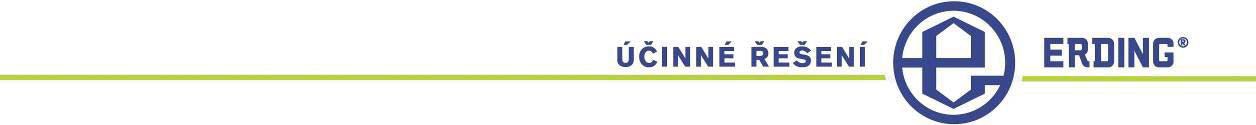 Držitel certifikátů     ISO 9001 │  ISO 14001 │  OHSAS 18001 a  ISO    50001 ČESTNÉ	PROHLÁŠENÍ  	ERDING, a. s., Zaoralova 2058/5, 628 00 Brno; IČ: 255 12  455	Ho sp o d ářský su b j ekt z as t o u p e n ý z á ko n n ým z ás t u p ce m p ro h l ašu je : (zhotovitel, dodavatel nebo poskytovatel služeb):účastníkovi zadávacího řízení doposud nejsou známi žádní konkrétnípoddodavatelé.Toto čestné prohlášení podepisuje místopředseda představenstva ERDING, a. s., na základě práva jednat za společnost, které vyplývá ze stanov společnosti.V Brně, dne 1.11.2023............................................xxxxxmístopředseda představenstvaERDING, a. s.Společnost je zapsána v obchodním rejstříku vedeném Krajským soudem v Brně, oddíl B, vložka 2465IČ 255 12 455, DIČ CZ255 12 455ISO 9001 • ISO 14001 • OHSAS 18001 • ISO 50001Příloha č. 3 – Projektová dokumentaceTECHNICKÁ ZPRÁVAÚpravy rozvodny NN TS VolhaÚPRAVY ROZVODNY NN TS VOLHA, K Veneráku 950, Praha 4 - KunraticePředmětem úprav rozvodny NN TS Volha je nové napojení vývodů NN z T1 a T2 tak, aby bylo možné provozovat T1 a T2 paralelně nebo samostatně bez případného výpadku při přepínaní, servisu,  opravě či výpadku jednoho z transformátorů.Uvedeným opatření se zvýší bezpečnost dodávek elektřiny do objektu kolejí Volha. Bude tedy možné provozovat T1 a T2 i samostatně.Do rozvodny NN TS Volha bude nově osazen rozvaděč RH, který bude obsahovat vypínač FA1 NN pro T1 – 400kVA a FA2 NN pro T2 – 400kVA. Každý z těchto vypínačů bude s patřičným transformátorem NN strany, propojen kabely NSGAFOU 4x1x240mm2 . Z těchto dvou vypínačů bude vedena el. energie na společné přívodní svorky jističe FAH 630A. Tímto bude jistič FAH sloužit jako hlavní jistič pro rozvodnu NN TS Volha. Za vývodovými svorkami jističe FAH budou nově osazeny  MTP pro fakturační měření v souladu s vyhl. 359/2020 Sb.. Nový elektroměr bude osazen v nově osazené USM. Z odvodních svorek jističe FAH bude vodiči NSGAFOU 4x1x240 mm2 el. energie vedena na vstupní jistič původního rozvaděče R1 a stejně tak stejnými vodiči na vstupní jistič R2. R1 je stávající napájení objektu Volha pravá strana a R2 je napájení objektu Volha levá strana. Kompenzace objektu Volha tímto způsobem zůstane zachována – beze změny, pouze do nového rozvaděče RH bude osazen nový kondenzátor pro  kompenzaci transformátoru při chodu naprázdno.Paralelní chod transformátoru T1 a T2 bude využíván pouze krátkodobě pro bezvýpadkové přepojení T1 nebo T2 - nepůjde o trvalý stav. V rozvodně NN i VN budou osazeny bezpečnostní tabulky, které budou upozorňovat obsluhu na možný paralelní chod T1 a T2 – Pozor vypni obě strany VN i NN.Realizací těchto úprav bude nejen spolehlivější zajištění dodávky el. energie, ale i možnost provádět servisní činnosti na jednotlivých transformátorech bez případného přerušení dodávky el. energie. Současně při provozu pouze jediného transformátoru je pravděpodobnost, že dojde ke snížení ztrát ve vinutí a je možno optimalizovat provozní hodiny jednotlivých transformátorů, což zajistí menší opotřebení zařízení. Zároveň snížením hodnoty hlavního jističe dojde ke snížení výše měsíčních plateb za instalovaný příkon.Uvedenými opatřeními dojde ke zvýšení bezpečnosti dodávek elektřiny do uvedeného objektu za současného snížení výše měsíčních plateb za instalovaný příkon.Rozvaděč pro osazení elektroměru - USM1 ks46 000,009 000,0046 000,009 000,0055 000,00Kabel NSGAFOU 1x240156 m830,0066,00129 480,0010 296,00139 776,00Kabelová oka CU 240/12 plná32 ks290,00415,009 280,0013 280,0022 560,00Kabelový žebřík 400 vč. spojek a nosných konzol20 m900,00415,0018 000,008 300,0026 300,00Sonap příchytka pro kabely NSGAFOU3x1x24048 ks184,0094,008 832,004 512,0013 344,00Přizemnění technologie, úprava zemnění materiál FeZn 30/4 + 20 svorek vč. nátěrů26 m132,00200,003 432,005 200,008 632,00Úprava kabelového prostoru, ocelové konstrukce vč. nátěru50 kg59,00200,002 950,0010 000,0012 950,00Demontáže staré elektroinstalace16 h0,00400,000,006 400,006 400,00Schéma NN1 ks4 000,000,004 000,000,004 000,00Součinnost s pracovníky PRE1 kpl0,008 500,000,008 500,008 500,00Příkaz B, manipulace VN1 ks7 600,000,007 600,000,007 600,00Provozní zkoušky zařízení1 kpl0,006 000,000,006 000,006 000,00manipulační technika pro těžká břemena6 h0,001 700,000,0010 200,0010 200,00Revize1 ks12 500,000,0012 500,000,0012 500,00Doprava materiálu a osob1 kpl24 600,000,0024 600,000,0024 600,00Materiál bez DPH557 674,00 KčMontáž bez DPHCelkem bez DPH141 088,00 Kč698 762,00 KčNázev veřejné zakázky:„Úpravy rozvodny nízkého napětí v objektu Volha“Zadavatel: Vysoká škola chemicko – technologická v Praze	IČ: 604 61 373